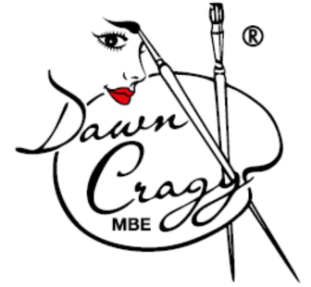 The Micropigmentation Training and Equipment CentreDawn Cragg MBEExpert Witness in Micropigmentation, (Cosmetic & Medical Tattooing)SCALE OF FEES April 2021 (ex. vat) (Please note. Payment terms – strictly 30 days from date of invoice.)Preliminary desktop report, to include one consultation with Client                                                                  (Skype or WhatsApp).............£800Full report in Court Format. (Calculated at £40 per 10 mins.) .....................£240 per hourResearch Time (Calculated at £40 per 10 mins.).......................................£240 per hourCourt appearance/absence from personal practice. Per day or part thereof…. £750Travel-time………………………………………………per 15 minutes or part thereof………. £10 ‘Skype’ or ‘WhatsApp’ calls per 30 minutes or part thereof………………………………. £75 Daily travel expenses  By vehicle 0.45p per mile – or First-Class rail expenses. Subsistence, where appropriate.(Excludes airfares. By negotiation.)Good standard hotel accommodation where necessary.Expert Witness Training taken with Bond Solon, accredited by Cardiff University 2004.Updated 2013 to include The Jackson Reforms & Concurrent Expert Evidence. (‘Hot-tubbing’)